Пленочные завесы (ПВХ)Теплоизолирующие пленочные завесы (ПВХ) предназначены для установки в дверные проемы как внутри, так и снаружи производственных, торговых и складских помещений, которые позволяют добиться сокращения производственных расходов на охлаждение.Применение:за холодильной дверью для минимизации потерь холода во время работы с открытой камерой;с высокой ветровой нагрузкой;в присутствии крупной пыли и абразива в воздухе;в условиях повышенного содержания соли в воздухе (только для исполнения AISI304);в условиях постоянной 60% (или 80% для исполнения AISI304) влажности и непродолжительной влажности 100%;в технических помещениях с очень интенсивным трафиком ручных тележек, погрузчиков, людей (в зависимости от типа завесы);в помещениях с отсутствием требований к гигиене;в помещениях, где отсутствует не упакованное мясо, кровь, потроха, шкуры и т.д. Характеристики: Материал полотна: прозрачная морозостойкая ПВХ пленка (-25 0С…+30 0С) толщиной от 2 мм до 3 мм;Кронштейн: быстросъемный, материал – оцинкованная сталь толщиной 1 мм, нержавеющая сталь AISI304 (опция).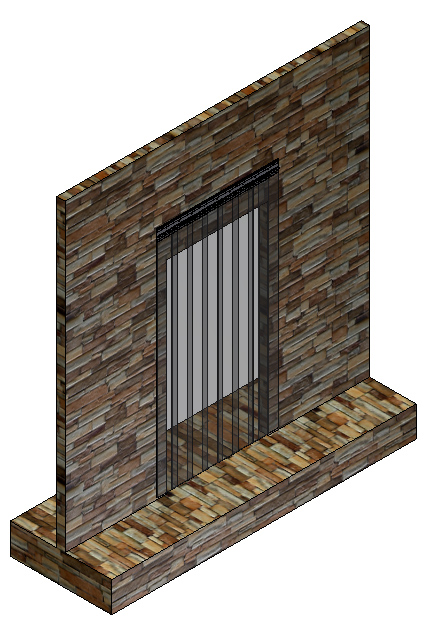 https://irbispro.ru/plenochnye-zavesy.html